е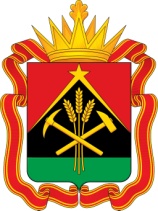 ПРАВИТЕЛЬСТВО КЕМЕРОВСКОЙ ОБЛАСТИ – КУЗБАССАПОСТАНОВЛЕНИЕот «  17  »   декабря 2020    г. № 760г. КемеровоО внесении изменений в постановление Коллегии Администрации Кемеровской области от 04.09.2013 
№ 367 «Об утверждении государственной программы Кемеровской области – Кузбасса«Развитие системы образования Кузбасса»на 2014–2025 годы»Правительство Кемеровской области – Кузбасса постановляет:1. Внести в государственную программу Кемеровской области - Кузбасса «Развитие системы образования Кузбасса» на 2014–2025 годы (далее – Государственная программа), утвержденную постановлением Коллегии Администрации Кемеровской области от 04.09.2013 № 367 
(в редакции постановлений Коллегии Администрации Кемеровской области от 25.03.2014 № 133, от 16.07.2014 № 278, от 16.09.2014 № 365, 
от 30.12.2014 № 562, от 21.04.2015 № 110, от 22.06.2015 № 195, 
от 09.09.2015 № 291, от 04.12.2015 № 397, от 10.02.2016 № 44, 
от 29.03.2016 № 104, от 21.06.2016 № 253, от 31.08.2016 № 342, 
от 28.12.2016 № 542, от 31.01.2017 № 35, от 17.03.2017 № 108, 
от 14.07.2017 № 366, от 11.08.2017 № 421, от 23.10.2017 № 559, 
от 22.12.2017 № 652, от 14.03.2018 № 81, от 04.05.2018 № 161, 
от 02.08.2018 № 325, от 07.09.2018 № 369, от 24.10.2018 № 444, 
от 17.12.2018 № 579, от 27.12.2018 № 641, от 30.01.2019 № 42, постановлений Правительства Кемеровской области – Кузбасса от 27.06.2019 № 401,
от 12.08.2019 № 474, от 30.09.2019 № 561, от 20.12.2019 № 729, от 27.02.2020 № 96, от 20.05.2020 № 302, от 29.10.2020 № 642), следующие изменения:1.1. В подразделе «II этап 2019 – 2025 годы» раздела 3:1.1.1. В пункте 1.21 слова «правила предоставления и методика расчета межбюджетных субсидий приведены в приложении № 6 к Государственной программе» заменить словами «порядок предоставления и распределения субсидии приведен в приложении № 6 к Государственной программе».1.1.2. В пункте 1.26 слова «правила предоставления и методика расчета межбюджетной субсидии приведены в приложении № 6 к Государственной программе» заменить словами «порядок предоставления и распределения субсидии приведен в приложении № 18 к Государственной программе».1.1.3. Графу 3 пункта 1.31 дополнить словами «(порядок предоставления и распределения субсидии приведен в приложении № 20 к Государственной программе)».1.1.4. Графу 3 пункта 3.1 дополнить словами «(порядок предоставления и распределения субсидии приведен в приложении № 19 к Государственной программе)».1.2. Приложение № 6 к Государственной программе изложить в новой редакции согласно приложению № 1 к настоящему постановлению.1.3. Дополнить Государственную программу приложениями 
№ 18 – 20 согласно приложению № 2 к настоящему постановлению.2. Настоящее постановление подлежит опубликованию на сайте «Электронный бюллетень Правительства Кемеровской области – Кузбасса».3. Контроль за исполнением настоящего постановления возложить на заместителя Губернатора Кемеровской области – Кузбасса (по вопросам образования и науки) Пахомову Е.А.                  ГубернаторКемеровской области – Кузбасса					         С.Е. ЦивилевПриложение № 1 к постановлению Правительства Кемеровской области – Кузбасса                                                                               от 17 декабря 2020 г. № 760«Приложение № 6к государственной программеКемеровской области – Кузбасса«Развитие системы образованияКузбасса» на 2014 – 2025 годыПОРЯДОКпредоставления и распределения субсидий из бюджетаКемеровской области – Кузбасса бюджетам муниципальныхобразований на реализацию мероприятия «Развитие единого образовательного пространства, повышение качества образовательных результатов»1. Общие положения1.1. Порядок предоставления и распределения субсидий из бюджета Кемеровской области - Кузбасса бюджетам муниципальных образований на реализацию мероприятия «Развитие единого образовательного пространства, повышение качества образовательных результатов» (далее – субсидия из бюджета Кемеровской области – Кузбасса) разработан в соответствии с Правилами формирования, предоставления и распределения субсидий из областного бюджета бюджетам муниципальных образований Кемеровской области – Кузбасса, утвержденными постановлением Правительства Кемеровской области – Кузбасса от 30.06.2020 № 377 «О правилах формирования, предоставления и распределения субсидий из областного бюджета бюджетам муниципальных образований Кемеровской области – Кузбасса» (далее – Порядок формирования, предоставления и распределения субсидий из областного бюджета).1.2. Субсидия из бюджета Кемеровской области – Кузбасса предоставляется бюджетам муниципальных образований Кемеровской области – Кузбасса (далее – муниципальные образования) в целях софинансирования расходных обязательств, возникающих при реализации муниципальных программ, которые включают в себя мероприятия, направленные на развитие единого образовательного пространства, в том числе подключение образовательных организаций к информационно-телекоммуникационной сети «Интернет», повышение качества образовательных результатов.2. Определение размера субсидий из бюджетаКемеровской области – Кузбасса муниципальным образованиям2.1. Размер субсидии из бюджета Кемеровской области – Кузбасса 
i-му муниципальному образованию определяется по формуле:Si = Ii + Ui,где:Si - объем субсидии бюджету i-го муниципального образования на развитие единого образовательного пространства, повышение качества образовательных результатов;Ii - объем субсидии бюджету i-го муниципального образования на оплату интернет-трафика;Ui - объем субсидии бюджету i-го муниципального образования на материально-техническое оснащение школ, в которых работают лауреаты и победители региональных конкурсов профессионального мастерства.2.2. Объем субсидии бюджету i-го муниципального образования на оплату интернет-трафика (Ii) определяется по формуле:Ii = T x Ki,где:T - тариф на оплату интернет-трафика образовательных организаций в 
i-м муниципальном образовании;Ki - количество образовательных организаций в i-м муниципальном образовании, подключенных к информационно-телекоммуникационной сети «Интернет».2.3. Объем субсидии бюджету i-го муниципального образования на материально-техническое оснащение школ, в которых работают лауреаты и победители региональных конкурсов профессионального мастерства (Ui), определяется на основании приказа Министерства образования и науки Кузбасса о результатах региональных конкурсов профессионального мастерства.2.4. В случае если фактические расходы на реализацию мероприятий 
i-го муниципального образования по мероприятию «Развитие единого образовательного пространства, повышение качества образовательных результатов» превышают размер субсидии, предоставляемой из бюджета Кемеровской области – Кузбасса на данные цели, остаток средств, необходимый для исполнения соответствующего мероприятия, предоставляется из местного бюджета i-го муниципального образования.3. Порядок предоставления субсидий из бюджетаКемеровской области – Кузбасса муниципальным образованиям3.1. Субсидия из бюджета Кемеровской области – Кузбасса предоставляется муниципальному образованию при соблюдении следующих условий:а) наличие утвержденных муниципальных программ, включающих в себя мероприятия, предусмотренные в пункте 1.2 настоящего Порядка;б) наличие в бюджете муниципального образования бюджетных ассигнований в объеме, достаточном для окончательного 
исполнения расходного обязательства, предусмотренного 
пунктом 2.4 настоящего Порядка.3.2. Предоставление субсидии из бюджета Кемеровской области – Кузбасса муниципальным образованиям осуществляется в соответствии с соглашением, заключенным между Министерством образования и науки Кузбасса и муниципальным образованием, соответствующим условиям, предусмотренным  пунктом 3.1 настоящего Порядка.Типовые формы соглашения и дополнительных соглашений утверждаются Министерством финансов Кузбасса.3.3. В соглашении устанавливается предельный уровень софинансирования расходного обязательства муниципального образования из бюджета Кемеровской области – Кузбасса на текущий финансовый год и плановый период на реализацию мероприятий по развитию единого образовательного пространства, повышению качества образовательных результатов в соответствии с распоряжением Правительства Кемеровской области – Кузбасса «Об утверждении предельного уровня софинансирования расходных обязательств муниципальных образований Кемеровской области – Кузбасса» на соответствующий финансовый год.3.4. Оценка эффективности использования субсидии из бюджета Кемеровской области – Кузбасса осуществляется ежегодно Министерством образования и науки Кузбасса исходя из степени достижения муниципальным образованием установленного соглашением значения показателя результативности использования субсидии «Доля организаций общего, дополнительного образования детей, имеющих доступ к информационно-коммуникационной сети «Интернет».3.5. Внесение в соглашение изменений, предусматривающих снижение значений показателей результативности использования субсидии из бюджета Кемеровской области – Кузбасса, а также увеличение сроков реализации предусмотренных соглашением мероприятий, не допускается, за исключением случаев, если выполнение условий предоставления субсидии из бюджета Кемеровской области – Кузбасса оказалось невозможным вследствие обстоятельств непреодолимой силы, изменения значений целевых показателей и индикаторов муниципальных программ, а также в случае существенного (более чем на 20%) сокращения размера субсидии.3.6. В случае дополнительного выделения средств из бюджета муниципального образования, необходимых для реализации предусмотренных соглашением мероприятий, с муниципальным образованием заключается отдельное соглашение в установленном порядке.Увеличение размера средств бюджета муниципального образования, направляемых на реализацию мероприятий, не влечет обязательств по увеличению размера предоставляемой субсидии из бюджета Кемеровской области – Кузбасса.3.7. Перечисление субсидий из бюджета Кемеровской области – Кузбасса осуществляется в установленном порядке на счета, открытые территориальным органам Федерального казначейства в учреждениях Центрального банка Российской Федерации для учета операций со средствами бюджетов муниципальных образований.3.8. В целях повышения эффективности реализации муниципальных программ в соглашении предусматривается обязательство муниципального образования представлять ежеквартально не позднее 10-го числа месяца, следующего за отчетным кварталом, отчет об использовании средств областного бюджета, предоставляемых в форме субсидий на реализацию мероприятий государственной программы Кемеровской области – Кузбасса  «Развитие системы образования Кузбасса» на 2014 – 2025 годы.3.9. В случае если муниципальным образованием по состоянию 
на 31 декабря года предоставления субсидии из бюджета Кемеровской области – Кузбасса допущены нарушения обязательств, предусмотренных соглашением в соответствии с пунктом 8.3 Порядка формирования, предоставления и распределения субсидий из областного бюджета, и в срок до первой даты представления отчетности о достижении значений показателей результативности использования субсидии в соответствии с соглашением в году, следующем за годом предоставления субсидии, указанные нарушения не устранены, объем средств, подлежащий возврату из бюджета муниципального образования в областной бюджет в срок до 1 июня года, следующего за годом предоставления субсидии, определяется в соответствии с пунктом 13 Порядка формирования, предоставления и распределения субсидий из областного бюджета.Освобождение муниципальных образований от применения мер ответственности, предусмотренных пунктом 13 Порядка формирования, предоставления и распределения субсидий из областного бюджета, и изменение срока возврата указанных средств, в том числе последующего возврата средств в доходы бюджета Кемеровской области – Кузбасса, осуществляется в соответствии с пунктом 16 Порядка формирования, предоставления и распределения субсидий из областного бюджета.4. Контроль за использованием субсидий из бюджетаКемеровской области – Кузбасса муниципальным образованием4.1. В случае нецелевого использования субсидии из бюджета Кемеровской области – Кузбасса и (или) нарушения муниципальным образованием условий ее предоставления, в том числе невозврата муниципальным образованием средств в бюджет Кемеровской области – Кузбасса, в соответствии с пунктом 13 Порядка формирования, предоставления и распределения субсидий из областного бюджета к муниципальному образованию применяются бюджетные меры принуждения, предусмотренные бюджетным законодательством Российской Федерации.Решение о приостановлении перечисления (сокращении объема) субсидии из бюджета Кемеровской области – Кузбасса муниципальному образованию не принимается в случае, если условия предоставления субсидии были не выполнены вследствие обстоятельств непреодолимой силы.4.2. Контроль за соблюдением муниципальным образованием условий предоставления субсидии из бюджета Кемеровской области – Кузбасса, предусмотренных пунктом 3.1 настоящего Порядка и соглашением, осуществляется Министерством образования и науки Кузбасса и органом государственного финансового контроля.».Приложение № 2к постановлению ПравительстваКемеровской области – Кузбасса                                                                              от 17 декабря 2020 г. № 760«Приложение № 18к государственной программеКемеровской области – Кузбасса«Развитие системы образованияКузбасса» на 2014 – 2025 годыПОРЯДОКпредоставления и распределения субсидий из бюджетаКемеровской области – Кузбасса бюджетам муниципальныхобразований на реализацию мероприятия «Профилактика безнадзорности и правонарушений несовершеннолетних»Общие положения1.1. Порядок предоставления и распределения субсидий из бюджета Кемеровской области – Кузбасса бюджетам муниципальных образований на реализацию мероприятия «Профилактика безнадзорности и правонарушений несовершеннолетних» (далее – субсидия из бюджета Кемеровской области – Кузбасса) разработан в соответствии с Правилами формирования, предоставления и распределения субсидий из областного бюджета бюджетам муниципальных образований Кемеровской области – Кузбасса, утвержденными постановлением Правительства Кемеровской области – Кузбасса от 30.06.2020 № 377 «О правилах формирования, предоставления и распределения субсидий из областного бюджета бюджетам муниципальных образований Кемеровской области – Кузбасса» (далее – Порядок формирования, предоставления и распределения субсидий из областного бюджета).1.2. Субсидия из бюджета Кемеровской области – Кузбасса предоставляется бюджетам муниципальных образований Кемеровской области – Кузбасса (далее – муниципальные образования) в целях софинансирования расходных обязательств, возникающих при реализации муниципальных программ, которые включают в себя мероприятия, направленные на профилактику безнадзорности и правонарушений несовершеннолетних.2. Определение размера субсидий из бюджетаКемеровской области – Кузбасса муниципальным образованиям2.1. Размер субсидии на мероприятие «Профилактика безнадзорности и правонарушений несовершеннолетних» определяется исходя из минимального размера оплаты труда и количества обучающихся и воспитанников в i-м муниципальном образовании, подлежащих трудоустройству в летний период через центр занятости, а также размера вознаграждения за победу в конкурсе социальных программ отдыха, оздоровления и занятости несовершеннолетних, находящихся в социально опасном положении, по формуле:Vi = C + R x Mi,где:Vi - объем субсидии бюджету i-го муниципального образования на мероприятие «Профилактика безнадзорности и правонарушений несовершеннолетних»;C - размер вознаграждения за победу в конкурсе социальных программ отдыха, оздоровления и занятости несовершеннолетних, находящихся в социально опасном положении;R - минимальный размер оплаты труда, установленный в Российской Федерации;Mi - количество обучающихся и воспитанников в i-м муниципальном образовании, подлежащих трудоустройству в летний период через центр занятости.2.2. В случае если фактические расходы на реализацию мероприятий 
i-го муниципального образования по мероприятиям превышают размер субсидии, предоставленной из бюджета Кемеровской области – Кузбасса на данные цели, остаток средств, необходимый для исполнения соответствующего мероприятия, предоставляется из местного бюджета 
i-го муниципального образования.3. Порядок предоставления субсидий из бюджетаКемеровской области – Кузбасса муниципальным образованиям3.1. Субсидия из бюджета Кемеровской области – Кузбасса предоставляется муниципальному образованию на следующих условиях:а) наличие утвержденных муниципальных программ, включающих в себя мероприятия, предусмотренные в пункте 1.2 настоящего Порядка;б) наличие в бюджете муниципального образования бюджетных ассигнований в объеме, достаточном для окончательного исполнения расходного обязательства, предусмотренного пунктом 2.2 настоящего Порядка.3.2. Предоставление субсидии из бюджета Кемеровской области – Кузбасса муниципальным образованиям осуществляется в соответствии с пунктом 3.1 настоящего Порядка и соглашением, заключенным между Министерством образования и науки Кузбасса и муниципальным образованием, соответствующим условиям, предусмотренным  
пунктом 3.1 настоящего Порядка. Типовые формы соглашения и дополнительных соглашений утверждаются Министерством финансов Кузбасса.3.3. В соглашении устанавливается предельный уровень софинансирования расходного обязательства муниципального образования из бюджета Кемеровской области – Кузбасса на текущий финансовый год и плановый период на реализацию мероприятий по профилактике безнадзорности и правонарушений несовершеннолетних в соответствии с распоряжением Правительства Кемеровской области – Кузбасса «Об утверждении предельного уровня софинансирования расходных обязательств муниципальных образований Кемеровской области – Кузбасса» на соответствующий финансовый год.3.4. Оценка эффективности использования субсидии из бюджета Кемеровской области – Кузбасса осуществляется ежегодно Министерством образования и науки Кузбасса исходя из степени достижения муниципальным образованием установленного соглашением значения показателя результативности использования субсидии в части мероприятий, предусмотренных подпунктом «а» пункта 3.1 настоящего Порядка, – количество семей, находящихся в трудной жизненной ситуации,  получивших материальную помощь.3.5. Внесение в соглашение изменений, предусматривающих снижение значений показателей результативности использования субсидии из бюджета Кемеровской области – Кузбасса, а также увеличение сроков реализации предусмотренных соглашением мероприятий, не допускается, за исключением случаев, если выполнение условий предоставления субсидии из бюджета Кемеровской области – Кузбасса оказалось невозможным вследствие обстоятельств непреодолимой силы, изменения значений целевых показателей и индикаторов муниципальных программ, а также в случае существенного (более чем на 20%) сокращения размера субсидии.3.6. В случае дополнительного выделения средств из бюджета муниципального образования, необходимых для реализации предусмотренных соглашением мероприятий, с муниципальным образованием заключается отдельное соглашение в установленном порядке.Увеличение размера средств бюджета муниципального образования, направляемых на реализацию мероприятий, не влечет обязательств по увеличению размера предоставляемой субсидии из бюджета Кемеровской области – Кузбасса.3.7. Перечисление субсидий из бюджета Кемеровской области – Кузбасса осуществляется в установленном порядке на счета, открытые территориальным органам Федерального казначейства в учреждениях Центрального банка Российской Федерации для учета операций со средствами бюджетов муниципальных образований.3.8. В целях повышения эффективности реализации муниципальных программ в соглашении предусматривается обязательство муниципального образования представлять ежеквартально не позднее 10-го числа месяца, следующего за отчетным кварталом, отчет об использовании средств областного бюджета, предоставляемых в форме субсидий на реализацию мероприятий государственной программы Кемеровской области – Кузбасса  «Развитие системы образования Кузбасса» на 2014 – 2025 годы.3.9. В случае если муниципальным образованием по состоянию на 
31 декабря года предоставления субсидии из бюджета Кемеровской области – Кузбасса допущены нарушения обязательств, предусмотренных соглашением в соответствии с пунктом 8.3 Порядка формирования, предоставления и распределения субсидий из областного бюджета, и в срок до первой даты представления отчетности о достижении значений показателей результативности использования субсидии в соответствии с соглашением в году, следующем за годом предоставления субсидии, указанные нарушения не устранены, объем средств, подлежащий возврату из бюджета муниципального образования в областной бюджет в срок до 1 июня года, следующего за годом предоставления субсидии, определяется в соответствии с пунктом 13 Порядка формирования, предоставления и распределения субсидий из областного бюджета.Освобождение муниципальных образований от применения мер ответственности, предусмотренных пунктом 13 Порядка формирования, предоставления и распределения субсидий из областного бюджета, и изменение срока возврата указанных средств, в том числе последующего возврата средств в доходы бюджета Кемеровской области – Кузбасса, осуществляется в соответствии с пунктом 16 Порядка формирования, предоставления и распределения субсидий из областного бюджета.4. Контроль за использованием субсидий из бюджетаКемеровской области – Кузбасса муниципальным образованием4.1. В случае нецелевого использования субсидии из бюджета Кемеровской области – Кузбасса и (или) нарушения муниципальным образованием условий ее предоставления, в том числе невозврата муниципальным образованием средств в бюджет Кемеровской области – Кузбасса, в соответствии с пунктом 13 Порядка формирования, предоставления и распределения субсидий из областного бюджета к муниципальному образованию применяются бюджетные меры принуждения, предусмотренные бюджетным законодательством Российской Федерации.Решение о приостановлении перечисления (сокращении объема) субсидии из бюджета Кемеровской области – Кузбасса муниципальному образованию не принимается в случае, если условия предоставления субсидии были не выполнены вследствие обстоятельств непреодолимой силы.4.2. Контроль за соблюдением муниципальным образованием условий предоставления субсидии из бюджета Кемеровской области – Кузбасса, предусмотренных пунктом 3.1 настоящего Порядка и соглашением, осуществляется Министерством образования и науки Кузбасса и органом государственного финансового контроля.Приложение № 19к государственной программеКемеровской области – Кузбасса«Развитие системы образованияКузбасса» на 2014 – 2025 годыПОРЯДОКпредоставления и распределения субсидий из бюджетаКемеровской области – Кузбасса бюджетам муниципальныхобразований на реализацию мероприятия «Адресная социальная поддержка участников образовательного процесса»1. Общие положения1.1. Порядок предоставления и распределения субсидий из бюджета Кемеровской области – Кузбасса бюджетам муниципальных образований на реализацию мероприятия «Адресная социальная поддержка участников образовательного процесса» (далее – субсидия из бюджета Кемеровской области – Кузбасса) разработан в соответствии с Правилами формирования, предоставления и распределения субсидий из областного бюджета бюджетам муниципальных образований Кемеровской области – Кузбасса, утвержденными постановлением Правительства Кемеровской области – Кузбасса от 30.06.2020 № 377 «О правилах формирования, предоставления и распределения субсидий из областного бюджета бюджетам муниципальных образований Кемеровской области – Кузбасса» (далее – Порядок формирования, предоставления и распределения субсидий из областного бюджета).1.2. Субсидия из бюджета Кемеровской области – Кузбасса предоставляется бюджетам муниципальных образований Кемеровской области – Кузбасса (далее – муниципальные образования) в целях софинансирования расходных обязательств, возникающих при реализации муниципальных программ, которые включают в себя мероприятия, направленные на реализацию мер социальной поддержки участников образовательного процесса.2. Определение размера субсидий из бюджетаКемеровской области – Кузбасса муниципальным образованиям2.1. Размер субсидии из бюджета Кемеровской области – Кузбасса 
i-му муниципальному образованию на мероприятие «Адресная социальная поддержка участников образовательного процесса» определяется исходя из расчетного размера субсидии на одного участника образовательного процесса и численности участников образовательного процесса, имеющих право на адресную социальную поддержку, по формуле:Vi = Ci x Ni,где:Vi - объем субсидии бюджету i-го муниципального образования;Ci - расчетный подушевой норматив на одного участника образовательного процесса;Ni - численность участников образовательного процесса, имеющих право на адресную социальную поддержку.2.2. В случае если фактические расходы на реализацию мероприятий 
i-го муниципального образования по мероприятиям превышают размер субсидии из бюджета Кемеровской области – Кузбасса на данные цели, остаток средств, необходимый для исполнения соответствующего мероприятия, предоставляется из местного бюджета i-го муниципального образования.3. Порядок предоставления субсидий из бюджетаКемеровской области – Кузбасса муниципальным образованиям3.1. Субсидия из бюджета Кемеровской области – Кузбасса предоставляется муниципальному образованию на следующих условиях:а) наличие утвержденных муниципальных программ, включающих в себя мероприятия, предусмотренные в пункте 1.2 настоящего Порядка;б) наличие в бюджете муниципального образования бюджетных ассигнований в объеме, достаточном для окончательного исполнения расходного обязательства, предусмотренного пунктом 2.2 настоящего Порядка.3.2. Предоставление субсидии из бюджета Кемеровской области – Кузбасса муниципальным образованиям осуществляется в соответствии с пунктом 3.1 настоящего Порядка и соглашением, заключенным между Министерством образования и науки Кузбасса и муниципальным образованием. Типовые формы соглашения и дополнительных соглашений утверждаются Министерством финансов Кузбасса.3.3. В соглашении устанавливается предельный уровень софинансирования расходного обязательства муниципального образования из бюджета Кемеровской области – Кузбасса на текущий финансовый год и плановый период на реализацию мероприятий по адресной социальной поддержке участников образовательного процесса в соответствии с распоряжением Правительства Кемеровской области – Кузбасса 
«Об утверждении предельного уровня софинансирования расходных обязательств муниципальных образований Кемеровской области – Кузбасса» на соответствующий финансовый год.3.4. Оценка эффективности использования субсидии из бюджета Кемеровской области – Кузбасса осуществляется ежегодно Министерством образования и науки Кузбасса исходя из степени достижения муниципальным образованием установленных соглашением значений следующих показателей результативности использования субсидии в части мероприятий, предусмотренных подпунктом «а» пункта 3.1 настоящего Порядка:количество семей, обеспеченных школьными принадлежностями, одеждой и обувью в рамках акции «Первое сентября – каждому школьнику»;количество первоклассников, обеспеченных дневниками.3.5. Внесение в соглашение изменений, предусматривающих снижение значений показателей результативности использования субсидии из бюджета Кемеровской области – Кузбасса, а также увеличение сроков реализации предусмотренных соглашением мероприятий, не допускается, за исключением случаев, если выполнение условий предоставления субсидии из бюджета Кемеровской области – Кузбасса оказалось невозможным вследствие обстоятельств непреодолимой силы, изменения значений целевых показателей и индикаторов муниципальных программ, а также в случае существенного (более чем на 20%) сокращения размера субсидии.3.6. В случае дополнительного выделения средств из бюджета муниципального образования, необходимых для реализации предусмотренных соглашением мероприятий, с муниципальным образованием заключается отдельное соглашение в установленном порядке.Увеличение размера средств бюджета муниципального образования, направляемых на реализацию мероприятий, не влечет обязательств по увеличению размера предоставляемой субсидии из бюджета Кемеровской области – Кузбасса.3.7. Перечисление субсидий из бюджета Кемеровской области – Кузбасса осуществляется в установленном порядке на счета, открытые территориальным органам Федерального казначейства в учреждениях Центрального банка Российской Федерации для учета операций со средствами бюджетов муниципальных образований.3.8. В целях повышения эффективности реализации муниципальных программ в соглашении предусматривается обязательство муниципального образования представлять ежеквартально не позднее 10-го числа месяца, следующего за отчетным кварталом, отчет об использовании средств областного бюджета, предоставляемых в форме субсидий на реализацию мероприятий государственной программы Кемеровской области – Кузбасса  «Развитие системы образования Кузбасса» на 2014 – 2025 годы.3.9. В случае если муниципальным образованием по состоянию 
на 31 декабря года предоставления субсидии из бюджета Кемеровской области – Кузбасса допущены нарушения обязательств, предусмотренных соглашением в соответствии с пунктом 8.3 Порядка формирования, предоставления и распределения субсидий из областного бюджета, и в срок до первой даты представления отчетности о достижении значений показателей результативности использования субсидии в соответствии с соглашением в году, следующем за годом предоставления субсидии, указанные нарушения не устранены, объем средств, подлежащий возврату из бюджета муниципального образования в областной бюджет в срок до 1 июня года, следующего за годом предоставления субсидии, определяется в соответствии с пунктом 13 Порядка формирования, предоставления и распределения субсидий из областного бюджета.Освобождение муниципальных образований от применения мер ответственности, предусмотренных пунктом 13 Порядка формирования, предоставления и распределения субсидий из областного бюджета, и изменение срока возврата указанных средств, в том числе последующего возврата средств в доходы бюджета Кемеровской области – Кузбасса, осуществляется в соответствии с пунктом 16 Порядка формирования, предоставления и распределения субсидий из областного бюджета.4. Контроль за использованием субсидий из бюджетаКемеровской области – Кузбасса муниципальным образованием4.1. В случае нецелевого использования субсидии из бюджета Кемеровской области – Кузбасса и (или) нарушения муниципальным образованием условий ее предоставления, в том числе невозврата муниципальным образованием средств в бюджет Кемеровской области – Кузбасса, в соответствии с пунктом 13 Порядка формирования, предоставления и распределения субсидий из областного бюджета к муниципальному образованию применяются бюджетные меры принуждения, предусмотренные бюджетным законодательством Российской Федерации.Решение о приостановлении перечисления (сокращении объема) субсидии из бюджета Кемеровской области – Кузбасса муниципальному образованию не принимается в случае, если условия предоставления субсидии были не выполнены вследствие обстоятельств непреодолимой силы.4.2. Контроль за соблюдением муниципальным образованием условий предоставления субсидии из бюджета Кемеровской области – Кузбасса, предусмотренных пунктом 3.1 настоящего Порядка и соглашением, осуществляется Министерством образования и науки Кузбасса и органом государственного финансового контроля.Приложение № 20к государственной программеКемеровской области – Кузбасса«Развитие системы образованияКузбасса» на 2014 – 2025 годыПОРЯДОКпредоставления и распределения субсидий из бюджетаКемеровской области – Кузбасса бюджетам муниципальныхобразований на реализацию мероприятий по капитальному ремонту и оснащению общеобразовательных организаций Кемеровской области – КузбассаОбщие положения1.1. Порядок предоставления и распределения субсидий из бюджета Кемеровской области – Кузбасса бюджетам муниципальных образований на  реализацию мероприятия «Реализация мероприятий по капитальному ремонту и оснащению общеобразовательных организаций Кемеровской области» (далее – субсидия из бюджета Кемеровской области – Кузбасса) разработан в соответствии с Правилами формирования, предоставления и распределения субсидий из областного бюджета бюджетам муниципальных образований Кемеровской области – Кузбасса, утвержденными постановлением Правительства Кемеровской области – Кузбасса от 30.06.2020 № 377 «О правилах формирования, предоставлении и распределении субсидий из областного бюджета бюджетам муниципальных образований Кемеровской области – Кузбасса» (далее – Порядок формирования, предоставления и распределения субсидий из областного бюджета).1.2. Субсидия из бюджета Кемеровской области – Кузбасса предоставляется бюджетам муниципальных образований Кемеровской области – Кузбасса (далее – муниципальные образования) в целях возмещения фактически произведенных затрат по реализации мероприятий по капитальному ремонту и оснащению общеобразовательных организаций Кемеровской области – Кузбасса.2. Определение размера субсидий из бюджетаКемеровской области – Кузбасса муниципальным образованиям2.1. Размер субсидии бюджету i-го муниципального образования Кемеровской области – Кузбасса на возмещение фактически произведенных затрат на капитальный ремонт и оснащение общеобразовательных организаций, принявшего участие в реализации мероприятий по капитальному ремонту и оснащению общеобразовательных организаций Кемеровской области – Кузбасса, определяется исходя из фактического объема понесенных расходов i-м муниципальным образованием Кемеровской области – Кузбасса, подтвержденных документально, но не более объема, рассчитанного по формуле:;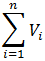 где:Si - размер субсидии из бюджета Кемеровской области – Кузбасса 
i-му муниципальному образованию;S - размер средств субсидии на соответствующий финансовый год, предусмотренных на реализацию мероприятий по капитальному ремонту и оснащению общеобразовательных организаций Кемеровской области;Vi - количество мест в общеобразовательной организации 
i-го муниципального образования, принимающего участие в реализации мероприятий по капитальному ремонту и оснащению общеобразовательных организаций Кемеровской области;n - количество муниципальных образований, принимающих участие в реализации мероприятий по капитальному ремонту и оснащению общеобразовательных организаций Кемеровской области.2.2. В случае если фактические расходы на реализацию мероприятий
i-го муниципального образования по мероприятиям превышают размер субсидии из бюджета Кемеровской области – Кузбасса на данные цели, остаток средств, необходимый для исполнения соответствующего мероприятия, предоставляется из местного бюджета i-го муниципального образования.3. Порядок предоставления субсидий из бюджетаКемеровской области – Кузбасса муниципальным образованиям3.1. Субсидия из бюджета Кемеровской области – Кузбасса предоставляется муниципальному образованию на следующих условиях:а) наличие утвержденных муниципальных программ, включающих в себя мероприятия, предусмотренные в пункте 1.2 настоящего Порядка;б) наличие в бюджете муниципального образования бюджетных ассигнований в объеме, достаточном для окончательного 
исполнения расходного обязательства, предусмотренного 
пунктом 2.2 настоящего Порядка.3.2. Предоставление субсидии из бюджета Кемеровской области – Кузбасса муниципальным образованиям осуществляется в соответствии с пунктом 3.1 настоящего Порядка и соглашением, заключенным между Министерством образования и науки Кузбасса и муниципальным образованием. Типовые формы соглашения и дополнительных соглашений утверждаются Министерством финансов Кузбасса.3.3. В соглашении устанавливается предельный уровень софинансирования расходного обязательства муниципального образования из бюджета Кемеровской области – Кузбасса на текущий финансовый год и плановый период на реализацию мероприятий по капитальному ремонту и оснащению общеобразовательных организаций Кемеровской области – Кузбасса в соответствии с распоряжением Правительства Кемеровской области – Кузбасса «Об утверждении предельного уровня софинансирования расходных обязательств муниципальных образований Кемеровской области – Кузбасса» на соответствующий финансовый год.3.4. Оценка эффективности использования субсидии из бюджета Кемеровской области – Кузбасса осуществляется ежегодно Министерством образования и науки Кузбасса исходя из степени достижения муниципальным образованием установленного соглашением значения показателя результативности использования субсидии в части мероприятий, предусмотренных подпунктом «а» пункта 3.1 настоящего Порядка, – количество отремонтированных и оснащенных общеобразовательных организаций.3.5. Внесение в соглашение изменений, предусматривающих снижение значений показателей результативности использования субсидии из бюджета Кемеровской области – Кузбасса, а также увеличение сроков реализации предусмотренных соглашением мероприятий, не допускается, за исключением случаев, если выполнение условий предоставления субсидии из бюджета Кемеровской области – Кузбасса оказалось невозможным вследствие обстоятельств непреодолимой силы, изменения значений целевых показателей и индикаторов муниципальных программ, а также в случае существенного (более чем на 20%) сокращения размера субсидии.3.6. В случае дополнительного выделения средств из бюджета муниципального образования, необходимых для реализации предусмотренных соглашением мероприятий, заключается отдельное соглашение с муниципальным образованием в общеустановленном порядке.Увеличение размера средств бюджета муниципального образования, направляемых на реализацию мероприятий, не влечет обязательств по увеличению размера предоставляемой субсидии из бюджета Кемеровской области – Кузбасса.3.7. Перечисление субсидий из бюджета Кемеровской области – Кузбасса осуществляется в установленном порядке на счета, открытые территориальным органам Федерального казначейства в учреждениях Центрального банка Российской Федерации для учета операций со средствами бюджетов муниципальных образований.3.8. В целях повышения эффективности реализации муниципальных программ в соглашении предусматривается обязательство муниципального образования представлять ежеквартально не позднее 10-го числа месяца, следующего за отчетным кварталом, отчет об использовании средств областного бюджета, предоставляемых в форме субсидий на реализацию мероприятий государственной программы Кемеровской области – Кузбасса  «Развитие системы образования Кузбасса» на 2014 – 2025 годы.3.9. В случае если муниципальным образованием по состоянию 
на 31 декабря года предоставления субсидии из бюджета Кемеровской области – Кузбасса допущены нарушения обязательств, предусмотренных соглашением в соответствии с пунктом 8.3 Порядка формирования, предоставления и распределения субсидий из областного бюджета, и в срок до первой даты представления отчетности о достижении значений показателей результативности использования субсидии в соответствии с соглашением в году, следующем за годом предоставления субсидии, указанные нарушения не устранены, объем средств, подлежащий возврату из бюджета муниципального образования в областной бюджет в срок до 1 июня года, следующего за годом предоставления субсидии, определяется в соответствии с пунктом 13 Порядка формирования, предоставления и распределения субсидий из областного бюджета.Освобождение муниципальных образований от применения мер ответственности, предусмотренных пунктом 13 Порядка формирования, предоставления и распределения субсидий из областного бюджета, и изменение срока возврата указанных средств, в том числе последующего возврата средств в доходы бюджета Кемеровской области – Кузбасса, осуществляется в соответствии с пунктом 16 Порядка формирования, предоставления и распределения субсидий из областного бюджета.4. Контроль за использованием субсидий из бюджетаКемеровской области – Кузбасса муниципальным образованием4.1. В случае нецелевого использования субсидии из бюджета Кемеровской области – Кузбасса и (или) нарушения муниципальным образованием условий ее предоставления, в том числе невозврата муниципальным образованием средств в бюджет Кемеровской области – Кузбасса, в соответствии с пунктом 13 Порядка формирования, предоставления и распределения субсидий из областного бюджета к муниципальному образованию применяются бюджетные меры принуждения, предусмотренные бюджетным законодательством Российской Федерации.Решение о приостановлении перечисления (сокращении объема) субсидии из бюджета Кемеровской области – Кузбасса муниципальному образованию не принимается в случае, если условия предоставления субсидии были не выполнены вследствие обстоятельств непреодолимой силы.4.2.  Контроль за соблюдением муниципальным образованием условий предоставления субсидии из бюджета Кемеровской области – Кузбасса, предусмотренных пунктом 3.1 настоящего Порядка и соглашением, осуществляется Министерством образования и науки Кузбасса и органом государственного финансового контроля.».